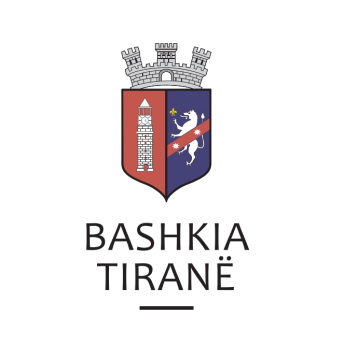      R  E  P U  B  L  I  K  A    E   S  H  Q  I  P  Ë  R  I  S  Ë
  BASHKIA TIRANË
DREJTORIA E PËRGJITHSHME PËR MARRËDHËNIET ME PUBLIKUN DHE JASHTË
DREJTORIA E KOMUNIKIMIT ME QYTETARËTLënda: Kërkesë për shpallje nga Gjykata e Apelit Vlorë për znj. Luljeta Myrteza Agolli (Salillari).Pranë Bashkisë së Tiranës ka ardhur kërkesa për shpallje nga Gjykata e Apelit Vlorë, me nr. 2553 regjistri, datë 21.01.2019, protokolluar në Bashkinë Tiranë me nr. 7555 prot., datë 14.02.2019.Ju sqarojmë se kjo gjykatë dërgon për shpallje njoftimin për gjykimin të çështjes civile me palë:Paditës:             Hysnie MustaI Paditur:          Hasan Shalsi, Dallandyshe Klosi, Trubullira Daci, Fluturesha Nazeraj,                            Zenel Shalsi, Meto Metaj, Fatmira Meta, Albana Meta, etj.Me pjesëmarrjen e:    Avokaturës së Shtetit Zyra Vendore VlorëObjekt:             Detyrim njohje pronarDrejtoria e Komunikimit me Qytetarët ka bërë të mundur afishimin e shpalljes për znj. Luljeta Myrteza Agolli (Salillari), në tabelën e shpalljeve të Sektorit të Informimit dhe Shërbimeve për Qytetarët pranë Bashkisë Tiranë.     R  E  P U  B  L  I  K  A    E   S  H  Q  I  P  Ë  R  I  S  Ë
  BASHKIA TIRANË
DREJTORIA E PËRGJITHSHME PËR MARRËDHËNIET ME PUBLIKUN DHE JASHTË
DREJTORIA E KOMUNIKIMIT ME QYTETARËTLënda: Kërkesë për shpallje nga Gjykata e Apelit Vlorë për znj. Trubullira Jakup Daci (Shalesi).Pranë Bashkisë së Tiranës ka ardhur kërkesa për shpallje nga Gjykata e Apelit Vlorë, me nr. 2553 regjistri, datë 21.01.2019, protokolluar në Bashkinë Tiranë me nr. 7552 prot., datë 14.02.2019.Ju sqarojmë se kjo gjykatë dërgon për shpallje njoftimin për gjykimin të çështjes civile me palë:Paditës:             Hysnie MustaI Paditur:          Hasan Shalsi, Dallandyshe Klosi, Trubullira Daci, Fluturesha Nazeraj,                            Zenel Shalsi, Meto Metaj, Fatmira Meta, Albana Meta, etj.Me pjesëmarrjen e:    Avokaturës së Shtetit Zyra Vendore VlorëObjekt:             Detyrim njohje pronarDrejtoria e Komunikimit me Qytetarët ka bërë të mundur afishimin e shpalljes për znj. Trubullira Jakup Daci (Shalesi), në tabelën e shpalljeve të Sektorit të Informimit dhe Shërbimeve për Qytetarët pranë Bashkisë Tiranë.     R  E  P U  B  L  I  K  A    E   S  H  Q  I  P  Ë  R  I  S  Ë
  BASHKIA TIRANË
DREJTORIA E PËRGJITHSHME PËR MARRËDHËNIET ME PUBLIKUN DHE JASHTË
DREJTORIA E KOMUNIKIMIT ME QYTETARËTLënda: Kërkesë për shpallje nga Gjykata e Apelit Gjirokastër për znj. Liljana HaxhiymeriPranë Bashkisë Tiranë ka ardhur kërkesa për shpallje nga Gjykata e Apelit Gjirokastër, nr. 452 regj. them., 436 vendimi, datë 04.02.2019, protokolluar në Bashkinë Tiranë me nr. 7569 prot., datë 14.02.2018.Ju sqarojmë se kjo gjykatë dërgon për shpallje njoftimin për gjykimin të çështjes civile me palë:Paditës:              Këshilli i MinistratveI Paditur:         ATP, Fatmira Kosta, Artan Shehu, Lulëzim Shehu, Lejla Shehu,                            Kushtrim Taka, etj Objekti:           Anullim vendimi. Drejtoria e Komunikimit me Qytetarët ka bërë të mundur afishimin e shpalljes për  znj. Liljana Haxhiymeri, në tabelën e shpalljeve të Sektorit të Informimit dhe Shërbimeve për Qytetarët pranë Bashkisë Tiranë.     R  E  P U  B  L  I  K  A    E   S  H  Q  I  P  Ë  R  I  S  Ë
  BASHKIA TIRANË
DREJTORIA E PËRGJITHSHME PËR MARRËDHËNIET ME PUBLIKUN DHE JASHTË
DREJTORIA E KOMUNIKIMIT ME QYTETARËTLënda: Kërkesë për shpallje nga Gjykata e Apelit Gjirokastër për znj. Lindita HaxhiymeriPranë Bashkisë Tiranë ka ardhur kërkesa për shpallje nga Gjykata e Apelit Gjirokastër, nr. 452 regj. them., 436 vendimi, datë 04.02.2019, protokolluar në Bashkinë Tiranë me nr. 756 prot., datë 14.02.2018.Ju sqarojmë se kjo gjykatë dërgon për shpallje njoftimin për gjykimin të çështjes civile me palë:Paditës:              Këshilli i MinistratveI Paditur:         ATP, Fatmira Kosta, Artan Shehu, Lulëzim Shehu, Lejla Shehu,                            Kushtrim Taka, etj Objekti:           Anullim vendimi. Drejtoria e Komunikimit me Qytetarët ka bërë të mundur afishimin e shpalljes për  znj. Lindita Haxhiymeri, në tabelën e shpalljeve të Sektorit të Informimit dhe Shërbimeve për Qytetarët pranë Bashkisë Tiranë.     R  E  P U  B  L  I  K  A    E   S  H  Q  I  P  Ë  R  I  S  Ë
  BASHKIA TIRANË
DREJTORIA E PËRGJITHSHME PËR MARRËDHËNIET ME PUBLIKUN DHE JASHTË
DREJTORIA E KOMUNIKIMIT ME QYTETARËTLënda: Kërkesë për shpallje nga Gjykata e Apelit Gjirokastër për z. Kushtrim Taka Pranë Bashkisë Tiranë ka ardhur kërkesa për shpallje nga Gjykata e Apelit Gjirokastër, nr. 452 regj. them., 436 vendimi, datë 04.02.2019, protokolluar në Bashkinë Tiranë me nr. 7566 prot., datë 14.02.2018.Ju sqarojmë se kjo gjykatë dërgon për shpallje njoftimin për gjykimin të çështjes civile me palë:Paditës:              Këshilli i MinistratveI Paditur:         ATP, Fatmira Kosta, Artan Shehu, Lulëzim Shehu, Lejla Shehu,                            Kushtrim Taka, etj Objekti:           Anullim vendimi. Drejtoria e Komunikimit me Qytetarët ka bërë të mundur afishimin e shpalljes për  z. Kushtrim Taka, në tabelën e shpalljeve të Sektorit të Informimit dhe Shërbimeve për Qytetarët pranë Bashkisë Tiranë.     R  E  P U  B  L  I  K  A    E   S  H  Q  I  P  Ë  R  I  S  Ë
  BASHKIA TIRANË
DREJTORIA E PËRGJITHSHME PËR MARRËDHËNIET ME PUBLIKUN DHE JASHTË
DREJTORIA E KOMUNIKIMIT ME QYTETARËTLënda: Kërkesë për shpallje nga Gjykata e Apelit Gjirokastër për znj. Myrvete Mareglet (Kopliku) Pranë Bashkisë Tiranë ka ardhur kërkesa për shpallje nga Gjykata e Apelit Gjirokastër, nr. 452 regj. them., 436 vendimi, datë 04.02.2019, protokolluar në Bashkinë Tiranë me nr. 7565 prot., datë 14.02.2018.Ju sqarojmë se kjo gjykatë dërgon për shpallje njoftimin për gjykimin të çështjes civile me palë:Paditës:              Këshilli i MinistratveI Paditur:         ATP, Fatmira Kosta, Artan Shehu, Lulëzim Shehu, Lejla Shehu,                            Kushtrim Taka, etj Objekti:           Anullim vendimi. Drejtoria e Komunikimit me Qytetarët ka bërë të mundur afishimin e shpalljes për  znj. Myrvete Mareglet (Kopliku), në tabelën e shpalljeve të Sektorit të Informimit dhe Shërbimeve për Qytetarët pranë Bashkisë Tiranë.     R  E  P U  B  L  I  K  A    E   S  H  Q  I  P  Ë  R  I  S  Ë
  BASHKIA TIRANË
DREJTORIA E PËRGJITHSHME PËR MARRËDHËNIET ME PUBLIKUN DHE JASHTË
DREJTORIA E KOMUNIKIMIT ME QYTETARËTLënda: Kërkesë për shpallje nga Gjykata e Apelit Gjirokastër për z. Arben Dojaka Pranë Bashkisë Tiranë ka ardhur kërkesa për shpallje nga Gjykata e Apelit Gjirokastër, nr. 452 regj. them., 436 vendimi, datë 04.02.2019, protokolluar në Bashkinë Tiranë me nr. 7564 prot., datë 14.02.2018.Ju sqarojmë se kjo gjykatë dërgon për shpallje njoftimin për gjykimin të çështjes civile me palë:Paditës:              Këshilli i MinistratveI Paditur:         ATP, Fatmira Kosta, Artan Shehu, Lulëzim Shehu, Lejla Shehu,                            Kushtrim Taka, etj Objekti:           Anullim vendimi. Drejtoria e Komunikimit me Qytetarët ka bërë të mundur afishimin e shpalljes për  z. Arben Dojaka, në tabelën e shpalljeve të Sektorit të Informimit dhe Shërbimeve për Qytetarët pranë Bashkisë Tiranë.     R  E  P U  B  L  I  K  A    E   S  H  Q  I  P  Ë  R  I  S  Ë
  BASHKIA TIRANË
DREJTORIA E PËRGJITHSHME PËR MARRËDHËNIET ME PUBLIKUN DHE JASHTË
DREJTORIA E KOMUNIKIMIT ME QYTETARËTLënda: Kërkesë për shpallje nga Gjykata e Apelit Gjirokastër për znj. Elvira TakaPranë Bashkisë Tiranë ka ardhur kërkesa për shpallje nga Gjykata e Apelit Gjirokastër, nr. 452 regj. them., 436 vendimi, datë 04.02.2019, protokolluar në Bashkinë Tiranë me nr. 7563 prot., datë 14.02.2018.Ju sqarojmë se kjo gjykatë dërgon për shpallje njoftimin për gjykimin të çështjes civile me palë:Paditës:              Këshilli i MinistratveI Paditur:         ATP, Fatmira Kosta, Artan Shehu, Lulëzim Shehu, Lejla Shehu,                            Kushtrim Taka, etj Objekti:           Anullim vendimi. Drejtoria e Komunikimit me Qytetarët ka bërë të mundur afishimin e shpalljes për  znj. Elvira Taka, në tabelën e shpalljeve të Sektorit të Informimit dhe Shërbimeve për Qytetarët pranë Bashkisë Tiranë.     R  E  P U  B  L  I  K  A    E   S  H  Q  I  P  Ë  R  I  S  Ë
  BASHKIA TIRANË
DREJTORIA E PËRGJITHSHME PËR MARRËDHËNIET ME PUBLIKUN DHE JASHTË
DREJTORIA E KOMUNIKIMIT ME QYTETARËTLënda: Kërkesë për shpallje nga Gjykata e Apelit Gjirokastër për znj. Pranvera Dervishi (Farina) DojakaPranë Bashkisë Tiranë ka ardhur kërkesa për shpallje nga Gjykata e Apelit Gjirokastër, nr. 452 regj. them., 436 vendimi, datë 04.02.2019, protokolluar në Bashkinë Tiranë me nr. 7570 prot., datë 14.02.2018.Ju sqarojmë se kjo gjykatë dërgon për shpallje njoftimin për gjykimin të çështjes civile me palë:Paditës:              Këshilli i MinistratveI Paditur:         ATP, Fatmira Kosta, Artan Shehu, Lulëzim Shehu, Lejla Shehu,                            Kushtrim Taka, etj Objekti:           Anullim vendimi. Drejtoria e Komunikimit me Qytetarët ka bërë të mundur afishimin e shpalljes për  znj. Pranvera Dervishi (Farina) Dojaka, në tabelën e shpalljeve të Sektorit të Informimit dhe Shërbimeve për Qytetarët pranë Bashkisë Tiranë.     R  E  P U  B  L  I  K  A    E   S  H  Q  I  P  Ë  R  I  S  Ë
  BASHKIA TIRANË
DREJTORIA E PËRGJITHSHME PËR MARRËDHËNIET ME PUBLIKUN DHE JASHTË
DREJTORIA E KOMUNIKIMIT ME QYTETARËTLënda: Kërkesë për shpallje nga Gjykata Administrative Vlorë për z. Artan SelenicaPranë Bashkisë Tiranë ka ardhur kërkesa për shpallje nga Gjykata Administrative Vlorë, me nr. 1870 akti (G. Xhelili), datë 04.02.2019, protokolluar në institucionin tonë me nr. 7545 prot., datë 14.02.2019.Ju sqarojmë se kjo gjykatë dërgon për shpallje njoftimin për gjykimin të çështjes administrative me palë:Paditës:           Artan Selenica I Paditur:      Dr.Vendore e Policisë FierObjekti:         Shfuqizim akti administrativDrejtoria e Komunikimit me Qytetarët ka bërë të mundur afishimin e shpalljes për z. Artan Selenica, në tabelën e shpalljeve të Sektorit të Informimit dhe Shërbimeve për Qytetarët pranë Bashkisë Tiranë.     R  E  P U  B  L  I  K  A    E   S  H  Q  I  P  Ë  R  I  S  Ë
  BASHKIA TIRANË
DREJTORIA E PËRGJITHSHME PËR MARRËDHËNIET ME PUBLIKUN DHE JASHTË
DREJTORIA E KOMUNIKIMIT ME QYTETARËTLënda: Kërkesë për shpallje nga Gjykata e Rrethit Gjyqësor Fier për znj. Suela Likometaj (Llanaj).Pranë Bashkisë Tiranë ka ardhur kërkesa për shpallje nga Gjykata e Rrethit Gjyqësor Fier, me  nr. 1207 prot., datë 11.02.2019, protokolluar në institucionin tonë me nr. 7547 prot., datë 14.02.2019.Ju sqarojmë se kjo gjykatë dërgon për shpallje njoftimin për gjykimin të çështjes civile me palë:Kërkues:              Suela Likometaj (Llanaj).Objekti:           Sqarim interpretim vendimiDrejtoria e Komunikimit me Qytetarët ka bërë të mundur afishimin e shpalljes për  znj. Suela Likometaj (Llanaj), në tabelën e shpalljeve të Sektorit të Informimit dhe Shërbimeve për Qytetarët pranë Bashkisë Tiranë.